e – lekcje   klasa III aczwartek 14 V 2020 r. W  PRACOWNI  MISTRZA  MATEJKI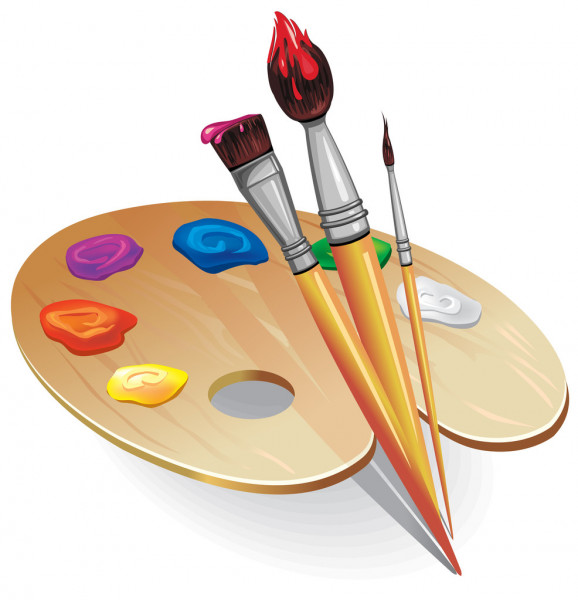 Edukacja polonistyczna i plastycznaDziś tematem zajęć będzie Jan Matejko – postać i twórczość naszego wybitnego malarza, który w swoich obrazach przekazywał nam dzieje Polski.Kilka informacji z życia Jana Matejki:Żeby uzupełnić informacje na temat tego malarza przeczytajcie tekst w podręczniku str. 22; obejrzyjcie autoportret malarza i kilka obrazów tego mistrza zamieszczonych w podręczniku. Jeżeli jego twórczość Was zainteresowała wyszukajcie w Internecie lub w albumach malarstwa polskiego inne obrazy Jana Matejki.Teraz wykonajcie w ćwiczeniach str. 16, 17 ćw. 1, 2 (tylko ułóż i zapisz tytuły obrazów Jana Matejki; pamiętaj o „ ….”), 3, 4 (bez drugiej zielonej kropki), 5.Ćwiczenie 5 to utrwalanie zasad pisowni wyrazów z „rz”. Poświęćmy jeszcze trochę czasu na ortografię. Wykonajcie w „Potyczkach ortograficznych” str. 28 ćw. 1.Edukacja matematycznaCzas, żeby  trochę policzyć. Dziś utrwalamy nasze umiejętności.W ćwiczeniach str. 57, 58 wykonaj ćw. 1, 2, 4, 5.Obliczenia z ćw. 1 i 2 zapisz w zeszycie.Ćw. 3 ze str. 57 – dla chętnych.I to tyle na dziś.Przesyłam pozdrowieniaCelina MrozikJan Matejko urodził się w Krakowie w 1838 r.Pochodził z wielodzietnej rodziny.Jako dziecko stracił matkę.Mały Jaś malował od wczesnego dzieciństwa.Pierwsze rysunki wzorował na ilustracjach z książek historycznych.Chętnie malował wydarzenia historyczne i portrety królów.Zawsze marzył o wyjeździe do Paryża, pojechał tam w podróż poślubną.Swoim malarstwem zdobył międzynarodową sławę.